Formularul nr. 1Operator economic  (denumirea/numele)Nr. …………………………..SCRISOARE DE INAINTARECatre……………………………………….Tinand cont de prevederile Legii 98 /2016 privind achizitiile publice,Ca urmare a anuntului  de publicitate la achizitia directa publicat  pe site-ul http://www.primariatgtrotus.roindata de ………………… privind achizitia directa de ......................................, cod  CPV ..................................,indata  de  .....................  (zi/luna/an), noi	..........................................(denumirea,numeleofertantului) va transmitem alaturat,urmatoarele:Documentele de calificare conform anuntului de publicitate de maisus;oferta economica(pretul)Datacompletarii.............	Operator economic(nume, semnatura autorizata si stampila)Formularul nr. 2D E C L A R A T  I Eprivindneincadrarea insituatiileprevazutelaart.164dinLEGEA98/2016privind achizitiilepubliceSubsemnatul …………. reprezentant imputernicit al ......................... (denumirea operatorului economic) in calitate de ofertant,  declar  pe  propria  raspundere,  sub  sanctiunea  excluderii din  procedura de  achizitie  publica si  sub sanctiunile aplicabile faptei  de  fals  inacte publice, ca nu ma aflu in situatia prevazuta la art. 164 din LEGEA 98 /2016 privind achizitiilepublice.Motive de excludere a candidatului /ofertantuluiART. 164(I) Autoritatea contractanta exclude din procedura de  atribuire  a  contractului  de  achizitie publica/acordului-cadru orice operator economic cu privire la care a stabilit, in urma analizei informatiilor si documentelor prezentate de acesta, sau a luat cunostinta in orice alt mod ca a fost condamnat prin  hotarare  definitiva  a  unei  instante  judecatoresti,  pentru  comiterea  uneia  dintre urmatoarele infractiuni:constituirea unui grup infractional organizat, prevazuta de art.  367  din  Legea  nr.  286/2009 privind Codul penal, cu  modificarile  si  completarile  ulterioare,  sau de  dispozitiile  corespunzatoare ale  legislatiei  penale  a statului in  care  respectivul operator economic a  fostcondamnat;infractiuni de coruptie,  prevazute  de art. 289-294  din  Legea  nr.  286/2009,  cu  modificarile  si  completarile ulterioare, si infractiuni asimilate infractiunilor de coruptie prevazute de art. 10- 13 d in Legea nr. 78/2000 pentru  prevenirea,  descoperirea  si  sanctionarea  faptelor  de  coruptie  cu  modificarile si completarile ulterioare, sau de dispozitiile corespunzatoare ale legislatiei  penale  a statului  in  care  respectivul operator  economic  a fostcondamnat;infractiuni impotriva intereselor financiare ale Uniunii Europene, prevazute de art. 18˄1-18˄5 din Legea nr. 78/2000, cu modificarile si completarile ulterioare, sau de dispozitiile corespunzatoare ale  legislatiei  penale a statului in care respectivul operator economic a fost condamnat;acte de terorism, prevazute de art. 32-35 si art. 37-38 din Legea nr. 535/2004 privindprevenirea si combaterea terorismului, cu modificarile si completarile ulterioare, sau de dispozitiile corespunzatoare ale legislatiei penale a statului in care respectivul operator economic a fost condamnat;spalarea banilor, prevazuta de art. 29 din Legea nr. 656/2002 pentru prevenirea si sanctionarea spalarii banilor, precum si pentru instituirea unor masuri de prevenire si combatere a finantarii terorismului,republicata,cumodificarileulterioare,saufinantareaterorismului,prevazutadeart.36 din Legea nr. 535/2004, cu modificarile si completarile ulterioare, sau de dispozitiile corespunzatoare ale legislatiei penale a statului in care respectivul operator economic a fost condamnat;traficul si exploatarea persoanelor vulnerabile, prevazute de art. 209-217  din  Legea  nr.  286/2009, cu   modificarile   si   completarile   ulterioare,   sau  de   dispozitiile   corespunzatoare   ale legislatiei penale a  statului in  care respectivul  operator  economic a fostcondamnat;frauda, in sensul articolului  l  din  Conventia  privind  protejarea  intereselor  financiar     ale Comunitatilor  Europene din 27 noiembrie1995.(2) Obligatia de a exclude din procedura de atribuire un operator economic, in  conformitate cu dispozitiile alin. (1), se aplica si in  cazul in  care persoana condamnata  printr-o  hotarare definitiva este membru al organului  de  administrare,  de  conducere  sau  de  supraveghere  al  respectivului operator economic  sau are  putere de  reprezentare, de  decizie  sau de control in cadrul acestuia. Subsemnatul declar ca informatiile furnizate sunt complete si corecte in fiecare detaliu si inteleg ca autoritatea contractanta are dreptul de a solicita, in scopul verificarii si confirmarii declaratiilor, orice documente doveditoare de care dispun.Intelegcaincazul incareaceastadeclaratienuesteconformacurealitateasuntpasibilde incalcarea prevederilor legislatiei penale privind falsul indeclaratii.Data completarii ......................Operator economic,(semnatura autorizata)Formularul nr. 3Operator economic,(denumirea/numele)DECLARATIEprivind neincadrarea in situatiile prevazute la art. 165 din Legea 98/2016 privind achizitiile publiceSubsemnatul, .............. reprezentant legal/imputernicit al ......................... (denumirea operatorului economic) in calitate de ofertant, declar pe propria raspundere, sub sanctiunea excluderii din procedura de achizitie publica si sub sanctiunile aplicabile faptei de fals in acte publice, ca:Nu  ne-am  incalcatobligatiile  privindplata  impozitelor,taxelor  sau   a  contributiilorlabugetulgeneralconsolidatasacumacesteobligatiisuntdefinite deart.165alin.(1)siart.166alin.(2)dinLegeanr.98/2016.Subsemnatul declar ca informatiile fumizate sunt complete si corecte in fiecare detaliu si inteleg ca autoritatea contractanta are dreptul de a solicita, in scopul verificarii si confirmarii  declaratiilor, orice documente  doveditoare de care dispun.Inteleg ca in cazul in care aceasta  declaratie  nu este conforma  cu  realitatea sunt  pasibil  de incalcarea prevederilor legislatiei penale privind falsul in declaratii.Datacompletarii.............	Operatoreconomic,Formularul  nr. 4OFERTANTUL(denumirea/ numele)DECLARATIEprivind neincadrarea in situatiile prevazute la art. 167 din Legea 98/2016 privind achizitiile publiceSubsemnatul(a)..........................................................reprezentant	imputemicit	al(denumirea/numele si sediul/ adresa candidatului/ofertantului) in calitate de ofertant la procedura de achizitie      directa      a      contractelor      de      achizitie      publica      avand      ca      obiect................................................................................................................................ (denumirea serviciului     si      codul   CPV),     la    data     de     .................(ZI/LUNA/AN),     organizata       de.................................................... (denumirea autoritatii contractante), declar pe propria raspundere ca nu sunt in situatiile prevazute in art. 167 din Legea 98/216 privind achizitiile publice.ART167Autoritatea contractanta exclude din procedura de atribuire a contractului de achizitie publica/acordului-cadruoriceoperatoreconomiccareseaflainoricaredintreurmatoarelesituatii:a incalcat obligatiile stabilite potrivit art. 51, iar autoritatea contractanta poate demonstra acest lucru prin orice mijloc de proba adecvat, cum ar fi decizii ale autoritatilor competente prin careseconstataincalcareaacestorobligatii;se afla in procedura insolventei sau in lichidare, in supraveghere judiciara sau in incetarea activitatii;a  comis  o  abatere  profesionala grava, care ii pune  in  discutie  integritatea,  iar autoritatea contractanta poate demonstra acest lucru prin orice mijloc de proba adecvat, cum ar fi o decizie a unei instante judecatoresti sau a unei autoritati administrative;autoritatea contractanta are suficiente indicii rezonabile/ informatii concrete pentru a considera ca operatorul economic a incheiat cu alti operatori economici acorduri care vizeaza denaturareaconcurenteiincadrulsauinlegatura cuproceduraincauza;se afla intr-o situatie de conflict de interese in cadrul sau in legatura cu procedura in cauza, iaraceastasituatienupoate firemediatainmodefectivprinaltemasurimaiputinsevere:f) participarea anterioara a operatorului economic la  pregatirea  procedurii de atribuire a condus  la o distorsionare a concurentei, iar aceasta  situatie nu  poate  fi remediata  prin alte masuri  mai putin severe:operatoruleconomicsi-aincalcatinmodgravsaurepetatobligatiileprincipalece-ireveneau in cadrul unui contract de achizitii publice al unui contract de achizitii sectoriale sau al unui contract de concesiune incheiate anterior, iar aceste incalcari au dus la incetarea anticipata a respectivului contract, plata de daune-interese sau alte sanctiuni comparabile;operatorul economic s-a facut vinovat de declaratii false in continutul informatiilor transmise la solicitarea autoritatii contractante in scopul verificarii absentei motivelor de excludere sau al indepliniriicriteriilordecalificaresiselectie,nuaprezentatacesteinformatiisaunuesteinmasura sa prezinte documentele justificativesolicitate;operatoruleconomicaincercatsainfluentezenelegalprocesuldecizionalalautoritatii contractante, sa obtina informatii confidenfiale care i-ar putea conferi avantaje nejustificate in cadrul procedurii de atribuire sau a furnizat din neglijenta informatii eronate care pot avea o influenta semnificativa asupra deciziilor autoritatii contractante privind excluderea din procedura de atribuire a respectivului operator economic, selectarea acestuia sau atribuirea contractului de achizitiepublica/acordului-cadru catre respectivuloperatoreconomic.Prin exceptie de la dispozitiile alin. (1) lit. b). autoritatea contractanta nu exclude  din  procedura de atribuire un operator economic impotriva caruia s-a deschis procedura generala de insolventa atunci cand pe baza informatiilor  si/sau  documentelor  prezentate  de  operatorul economic in cauza, stabileste ca acesta are capacitatea de a executa contractul de achizitie publica/ acordul-cadru. Aceasta presupune ca respectivul operator economic se qfia fie in faza de observatie si a adoptat masurile necesare pentru a intocmi un plan  de  reorganizare  fezabil,  ce permite continuarea de o maniera sustenabila, a activitatii curente, fie este in cadrul fazei de reorganizare judiciara si respectaintegral graficul de implementare a planului de reorganizare aprobat  de instanta.Insensuldispozitiiloralin.(1)lit.c).prinabatereprofesionalagravaseintelegeoriceabatere comisadeoperatoruleconomiccareafecteazareputatiaprofesionalaaacestuia,cumar.fiincalcari ale regulilor de concurenta de tip cartel care vizeaza trucarea licitatiilor sau incalcari ale drepturilordeproprietateintelectuala,savarsita cu intentiesaudinculpagrava.Dispozitiile alin. (1) lit. c) sunt aplicabile si in situatia in care operatorul economic sau una dintre persoanele prevazute la art. 164 alin. (2) este supusa unei proceduri  judiciare de  investigatie in legatura cu savvarsirea uneia/unora dintre faptele prevazute la art.  164  alin. (1).Insensuldispozitiilor alin.(1)lit.d)seconsideracaautoritateacontractantaaresuficiente indicii plauzibile pentru a considera ca operatorul economic a incheiat cu alti operatori economici acorduri care vizeaza denaturarea concurentei in cadrul sau in legatura cu procedura in cauza in urmatoarelesituatiireglementatecutitluexemplificativ:ofertele sau solicitarile de participare transmise de 2 sau mai multi operatori economici participanti la procedura de atribuire prezinta asemanari semnificative din punct de vedere al continutuluidocumentelornestandardizatepotrivitdocumentatieideatribuire;in cadrul organelor de conducere a 2 sau mai multor operatori economici participanti la procedura de atribuire se regasesc aceleasi  persoane  sau persoane  care  sunt  sot / sotie , ruda sau afin pana la  gradulal doilea inclusiv ori care au interese comune  de natura personala, financiara  sau economica  sau  de  orice  altanatura;unofertant / candidat adepusdouasaumaimulteoferte / solicitarideparticipare,atatindividual catsiincomuncualtioperatorieconomicisaudoarincomuncualtioperatori economici.un ofertant/candidat a depus oferta / solicitare de participare individuala /in comun cu alti operatori economici si este nominalizat ca subcontractant in cadrul unei alte oferte / solicitari de participare.Inainte de excluderea unui operator economic in temeiul alin. (I) lit. d), autoritatea contractanta solicita in scris Consiliului Concurentei punctul de vedere cu privire la indiciile identificate care vizeaza denaturarea concurentei in cadrul sau in legatura cu procedura de atribuire in cauza pe care acesta il va inainta in termen de maximum 15zile.Autoritatea contractanta are obligatia furnizarii tuturor informatiilor solicitate de Consiliul Concurentei,invederea formularii punctuluidevedere,conformdispozitiiloralin.(6).Insensuldispozitiiloralin.(1)lit.g)seconsideraincalcarigravealeobligatiilorcontractuale, cutitluexemplificativ,   neexecutarea   contractului,   livrarea/ prestarea/ executarea unor produse /servicii/lucraricareprezintaneconformitati majorecarele fac impropriiutilizariiconform destinatiei prevazute incontract.Subsemnatul  declar  ca  informatiile  furnizate  sunt  complete  si  corecte  in  fiecare  detaliu   si inteleg ca autoritatea contractanta are dreptul de a solicita, in scopul verificarii si confirmarii declaratiilor, orice documente doveditoare de care dispun.Intelegcaincazulincareaceastadeclaratienuesteconformacurealitatea suntpasibildeincalcarea prevederilor legislatiei penale privind falsul indeclaratii.Data completarii ......................Ofertant …………………..(semnatura autorizata)Formularul nr. 5OPERATOR ECONOMIC(denumirea/numele)DECLARATIEprivind evitarea conflictului de interese(art. 59 si 60 din Legea 98/2016).Subsemnatul/a  ……………………………………………………   , reprezentant legal/imputernicit al ..........................................................incalitatede.........................(ofertant / candidat/ ofertant asociat/ subcontractant) la.............................., in temeiul art. 59 si 60 din Legea nr. 98/2016 privind atribuireacontractelordeachizitiepublica,declarpeproprieraspundere,subsanctiunea falsuluiindeclaratii,urmatoarele:niciuna dintre persoanele care detine parti sociale, parti de interes, actiuni din capitalul subscris al ofertantului, al tertilor sustinatori sau al subcontractantilor propusi si nicio persoana care face parte din consiliul de administratie/organul de conducere sau de supervizare a ofertantului, a tertilor sustinatori ori subcontractantilor propusi, nu participa in procesul de verificare/evaluare a ofertelor;eusautertiisustinatoriorisubcontractantiipropusi nusuntsot/sotie,rudasauafin,pana la gradul al doilea inclusiv, cu persoane care fac parte din organul de conducere sau de supervizare a autoritatii contractante;eusautertiisustinatoriorisubcontractantipropusinuavem,directoriindirect,uninteres personal,financiar,economicsaudealtanatura sinuneaflamintr-oaltasituatiedenaturasaafecteze independentasiimpartialitateaautoritatiicontractantepeparcursulprocesuluideevaluare;eu sau tertii sustinatori ori subcontractanti propusi nu avem drept membri in cadrul consiliului de administratie/organul de conducere sau de supervizare si/sau nu avem actionari ori asociatisemnificativi,persoanecaresuntsot/sotie,rudasauafinpanalagradulaldoileainclusivori careseaflainrelatiicomercialecupersoanecufunctiidedecizieincadrulautoritatiicontractante, implicate in procedura deatribuire;eusautertiisustinatoriorisubcontractantipropusinuamnominalizatprintreprincipalele persoane desemnate pentru executarea contractului persoane care sunt sot/ sotie, ruda sau afin pana la gradul al doilea inclusiv ori care se afla in relatii comerciale cu persoane cu functii de decizie in cadrulautoritatiicontractante sicaresuntimplicateinproceduradeatribuire.De asemenea, in cazul in care oferta noastra va fi declarata castigatoare, declar ca nu voi angaja, sau incheia orice alte intelegeri privind furnizarea de produse, direct ori indirect, in scopul indeplinirii contractului de achizitie publica, cu persoane fizice sau juridice care au fost implicate in procesul de verificare/evaluare a solicitarilor de participare/ofertelor depuse in cadrul procedurii de atribuire, ori angajati/ fosti angajati ai autoritatii contractante, sau ai furnizorului de  produse  de  achizitie implicat in procedura de atribuire cu care autoritatea contractanta/ fumizorul de produse de achizitie implicat in  procedura  de  atribuire  a  incetat  relatiile  contractuale  ulterior  atribuirii contractului de achizitie publica, pe parcursul unei perioade de cel putin 12 luni de la incheierea contractului, sub sanctiunea rezolutiunii ori rezilierii de  drept  a  contractului  respectiv, astfel  cum este mentionat la art.61, din Legea   98/2016.Subsemnatul/a ……………………………declarcavoiinformaimediatautoritatea contractanta daca vor interveni modificari in prezenta declaratie la orice punct pe parcursul derularii procedurii  de  atribuire a contractului de achizitie publica sau, in  cazul in care vom fi desemnaticastigatori,peparcursulderulariicontractuluideachizitiepublica.De asemenea, declar ca informatiile furnizate sunt complete si corecte in fiecare detaliu si inteleg ca autoritatea contractanta are dreptul de a solicita, in scopul verificarii si confirmarii declaratiilor,situatiilor sidocumentelorcareinsotescoferta,oriceinformatiisuplimentare.Subsemnatul/a autorizez prin prezenta orice institutie, societate comerciala, banca, alte persoane juridice sa furnizeze  informatii  reprezentantilor  autorizati  ai  autoritatii  contractante  cu  privire la orice aspect tehnic  si  financiar in legatura cu activitateanoastra.Lista cu persoanele ce detin functii de decizie in cadrul autoritatii contractanteData completarii ...................... Operator economic,(semnatura autorizata)Formular nr. 6Operator economic………………………………………DECLARATIE DE ACCEPTAREA CONDITIILOR CONTRACTUALESubsemnatul.................................................................(numesiprenume inclar a persoanei autorizate), reprezentant legal al ............................................................................. (denumirea / numele si  sediul/adresa candidatului/ofertamului), in  nume  propriu siinnumeleasocierii (dupa caz) declar ca sunt de acord cu toate prevederile modelului de contract publicat in cadrul procedurii de atribuire cu anunt /invitatie de participare nr............................. organizata de Comuna Tg. Trotus si ne obligam sa respectam toate obligatiile mentionate in continutulacestuia.Data: [ZZ.LL.AAAA](numele si prenume)_  _  _ _  _  _  _   __  _  _ __ _ _	, (semnatura si  stampila),incalitatede	, legal autorizat sa semnez oferta pentrusiinnumele(denumire/ nume  operator economic)Formular nr. 7FORMULAR DE OFERTACatre(denumirea autoritatii contractante si adresa completa)Examinanddocumentatiadeatribuire,subsemnatii,reprezentantiaiofertantului............................................................................(denumirea/numeleofertantului)neoferimca, inconformitate cuprevederilesicerintelecuprinseindocumentatiamaisusmentionata,safurnizam..................................................(denumirea produselor) pentru suma de .............................................(suma in litere si cifre, precum si moneda ofertei) platibila dupa receptia produselor, la care se adauga TVA in valoare de ................................................. (suma in litere si cifre, precum si moneda)Neangajamca,incazulincareoferta noastraestestabilitacastigatoare,saprestam.......................................................... in ...............zile de la semnarea contractului.Ne angajam sa mentinem aceasta oferta valabila pentru o durata de .......................... zile (durata in cifre si litere) respectiv pana la data de ............................(ziua/luna/anul) si ea va ramane obligatoriepentrunoi,sipoatefiacceptataoricandinaintedeexpirareaperioadei devalabilitate.Am inteles si consimtim ca, in cazul in care oferta noasta este stabilita ca fiind castigatoare, sa constituim garantia de buna executie in conformitate cu prevederile din documentatia de atribuire.Precizamca:(sebifezaoptiuneacorespunzatoare)Depunem oferta alternativa, ale carei detalii sunt prezentate intr-un formular de oferta separat, marcat in mod clar "alternativa" / "alta oferta".Nu depunem oferta alternativa.Pana la incheierea si semnarea contractului de achizitie publica aceasta oferta, impreuna cu comunicarea transmisa de dumneavoastra, prin care oferta noastra este acceptata ca fiind castigatoare, vor constitui un contract angajant intrenoi.Intelegemcanusuntetiobligatisaacceptatiofertacucel maiscazutpretsauoriceofertaprimita.Data: ……………............................ ................................................. , (nume, prenume si semnatura) in calitate de.................................................. legal autorizat sa semnez oferta pentru si in numele       ……………………….ANEXA 1 LA FORMULARUL DE OFERTĂ (denumirea/ numele ofertant)GRAFIC DE LIVRAREGarantia tehnica acordata …………………….. luni(semnatura / autorizata)L.S.Formular nr.8IMPUTERNICIRENoi_  _  _  _  __  _  _  _  _  _  __  _  _(denumirea/numeleofertantului),avand sediulsocialin		(adresa completa),telefon		_ fax	, inmatriculata la Registrul Comertului sub nr.  ……………………	CUI	,reprezentata legalprin ……………………………………………..	(nume,prenume) incalitatede	(functie)IMPUTERNICIMPrin   prezenta   pe   dl./d-na_  ___  _  _  _  _  _  _  _    __  _  _  __	domiciliat(a) in_  _  _  _  _   __  _  _  _  _   __  _  _  _   __  _  _ __  _  __ _(adresa	completa)	careselegitimeaza  cu  B.I./C.I. seria nr.	,CNP_  ___  _  __  _  _ ,  eliberatde			ladata	de		avand	functiade		sane reprezinte 	organizatala		achizitiadirecta de	in 	scopul	atribuirii	contractului de In indeplinirea mandatului sau mandatarul va avea urmatoarele drepturi:Sa  semneze  toate actele  si  documentele  care  emana de  la  subscrisa in  legatura cuparticiparea la achizitia directa de   ………………………………Sa participe in numele subscrisei la achizitia directa  si sa semneze toate documentele rezultate pe parcursul si / sau in urma desfasurariiacesteia.Sa raspunda solicitarilor de clarificari formulate de catre comisia de evaluare intimpul desfasurarii achizitiei.Sa depuna in numele subscrisei contestatiile cu privire la achizitie.Prin prezenta imputernicire, mandatarul nostru este pe deplin autorizat sa angajeze raspunderea subscrisei cu privire la toate actele si faptele ce decurg din participarea la  procedura.Nota: lmputernicirea va fi insotita de o copie dupa actul de identitate al persoanei imputernicite(buletin de identitate, carte de identitate, pasaport).Data	Denumirea mandantului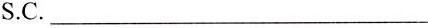 reprezentata prinSemnaturaOFERTANTUL	FORMULAR 9(denumirea/numele)DECLARATIE RESPECTARE ART. 51 DIN LEGEA NR. 98/2016 PRIVIIND ACHIZITIILE PUBLICESubsemnatul .......................... (nume si prenume),  reprezentant  al  ............................. (denumirea ofertantului) declar pe propria raspundere ca ma angajez sa furnizez produsele, pe parcursul indeplinirii contractului, in conformitate cu obligatiile relevante din domeniile mediului, social si al relatiilor de munca, stabilite prin legislatia adoptata de Uniunea Europeana si legislatia nationala.Deasemenea,declarpepropria raspunderecalaelaborareaoferteiamtinutcontdeobligatiilereferitoare laconditiiledemuncasideprotectieamunciisiamincluscostulpentruindeplinirea acestorobligatii.De asemenea, declar pe propria raspundere ca la furnizarea produselor  voi respecta obligatiile referitoare  la conditiile de  munca si protectia  muncii, securitatii si sanatatii in munca.Data completarii  .......................Ofertant,(nume, semnatura autorizata si stampila)FORMULAR 1OAcord de asociere Nr.....................din..................................1. PARTILE ACORDULUIPrezentul acord se incheie intre:S.C...................................................,cusediulin.....................................,str.……………,nr...................,  telefon  ............ .........  fax  .............. ..........., inmatriculata  la  Registrul  Comertului din ......................................... sub nr...........................,cod de identificare fiscala....................................,cont............................................deschisla............................. r·e·prezentatade............................... .......................avand functia de.......................................... . in calitate de asociat-LIDER DE ASOCIEREsiS.C.................................................,   cu   sediul   in   ....... .. ...........  ..............  , str. ................................ nr..................., telefon ..................... fax ................................, inmatriculata la Registrul Comertuluidin	........................................	sub	nr. ............................, cod	de identificare fiscala....................................,	cont	........................  .....................deschisla ………………………..	reprezentata	de	................................................ avandfunctia de.......................................... in calitate de ASOCIAT2. OBIECTUL ACORDULUIAsociatiiauconvenitsadesfasoareincomunurmatoareleactivitati;participarea la procedura de achizitie publica organizata de..................................................................(denumire autoritale contractanta) pentru atribuirea contractului / acordului cadru ...........................................................(obiectul contractului/ acordului cadru)derulareaincomunacontractuluideachizitiepublicaincazuldesemnariioferteicomuneca fiind castigatoare.Alte activitati ce se vor realiza incomun:1.-   -   -   -   -   -   -   -   -   -   -   -   -   -  2. -   -   -   -   -   -   -   -   -   -   -   -   -   -     Contributia	financiara/ tehnica/ profesionala   a   fiecarei   parti   la  indeplinirea  contractului  deachizitie  publicaeste:1..__	_	% S.C. -   -   -   -   -   -   -   -   -   -   -   - -2.	% S.C. -   -   -   -   -   -   -   -   -   -   --Repartizareabeneficiilorsaupierderilorrezultatedinactivitatilecomunedesfasuratedeasociati se va efectua proportional cu cota de participare a fiecarui asociat,respectiv:1..__	_	% S.C. -   -   -   -   -   -   -   -   -   -   -   - -2.	% S.C. -   -   -   -   -   -   -   -   -   -   --DURATA ACORDULUI 3.1Durata asocierii constituite in baza prezentului acord este egala cu perioada derularii procedurii de atribuire si se prelungeste corespunzator cu perioada de indeplinire a contractului (in cazul desemnarii asocierii ca fiind castigatoare procedurii de achizitie) 4. CONDITIILE DE ADMINISTRARE SICONDUCERE AASOCIERII4.1Se imputernicesteSC...............................,avandcalitateadelideralasociatieipentruintocmirea ofertei comune, semnarea si depunerea acesteia in numele si pentru asocierea constituita prin prezentulacord.4.2 Se imputerniceste SC..............................., avand calitatea de lider al asociatiei pentru semnarea contractului de achizitie publica in numele si pentru asocierea constituita prin prezentul acord, in cazul desemnarii asocierii ca fiind castigatoare a procedurii de achizitie.5. RASPUNDERE5.1PartilevorraspundesolidarsiindividualinfataBeneficiarului inceeaceprivestetoateobligatiilesi responsabilitatile decurgand din sau in legatura cu Contractul.6. ALTECLAUZE6.1. Asociatii convinsasesustinaoridecateorivafinevoiepetotparcursulrealizariicontractului, acordandu-sisprijin denaturatehnica, managerialasau/silogisticaoridecateorisituatiaocere.    6.2. Niciuna dintre Parti nu va fi indreptatita sa vanda, cesioneze sau in orice alta modalitate sagreveze sau sa transmita cota sa sau parte din aceasta altfel decat prin efectul legii si prin obtinereaconsimtamantuluiscrisprealabilatatalcelorlalteParticatsiaBeneficiarului.6.3. Prezentulacordsecompleteazainceeaceprivestetermenelesiconditiiledefurnizare a produselor, cu prevederile contractului ce se va incheia intre ................................. (liderul de asociere) si Beneficiar.7.SEDIULASOCIERII7.1 Sediul asocierii va fi in ………………………….. (adresa completa, nr. de tel,nr. de fax).8. INCETAREA ACORDULUI DEASOCIERE8.1. Asocierea inceteaza prin:a) hotararea comuna a membrilor asociati;b) expirarea  duratei pentru care s-a incheiat acordul deasociere;c) neindeplinirea sau imposibilitatea indeplinirii obiectivului de activitate sau a obligatiilor asumate departi;d) alte cazuri prevazute de lege;9. COMUNICARI9.1. Orice comunicare intre parti este valabil indeplinita daca se va face in scris si va fi transmisa la adresa/adresele ... ... ..... ...... .... .........................    ......... , prevazute laart..........9.2. Decomunacord,asociatiipotstabilisialtemodalitatidecomunicare.10. Litigii10.1. Litigiile intervenite intre parti se vor solutiona pe cale amiabila, iar in caz de nerezolvare  vor fisolutionate de catre instanta de judecata competentaPrezentul acord de asociere s-a incheiat astazi . . ................................... in ........... exemplare originale, cate unul pentru fiecare parte si unul pentru autoritatea  contractanta.LIDER ASOClATsemnaturaASOCIAT 1semnaturaNOTA: Prezentul Acord de Asociere contineclauzele obligatorii, partile putand adauga si alte clauzeROMANIAJUDETUL BACAUCOMUNA TARGU TROTUSFORMULAR 11Tert sustinator tehnic(denumirea)ANGAJAMENTprivind sustinerea tehnica - experienta similaraa ofertantului/candidatului/grupului de  operatori economiciCatre,    ..........................................................................(denumirea autoritatii contractante si adresa completa)Cu privire la procedura pentru atribuirea contractului ..............................(denumirea contractului de achizitie publica), noi ....................... (denumirea tertului sustinator tehnic), avand sediul inregistrat la .................. (adresa tertului sustinator tehnic), ne obligam ca, in situatia in care contractantul ................ (denumirea ofertantului/candidatului/grupului de operatori economici) intampina dificultati de natura tehnica, pe parcursul derularii contractului, sa garantam, neconditionat si irevocabil autoritatii contractante achizitoare, sustinerea tehnica pentru indeplinirea contractului conform ofertei prezentate si a contractului de achizitie publica ce urmeaza a fi incheiat intre ofertant si autoritatea contractanta.Acordareasustineriitehnicenuimplicaaltecosturi pentruachizitor,cuexceptiacelorcareau fost incluse in propunereatehnica.Noi, ............................................ (denumirea  tertului sustinator tehnic), declaram  ca intelegem saraspundem fata de autoritatea contractanta in limita prezentului angajament, in legatura cu sustinereaexperienteisimilarecarerezultadindocumentulanexatprezentuluiAngajament. Prezentul document reprezinta angajamentul nostru ferm, care da dreptul autoritatii contractantedeasolicita,inmodlegitimindeplinireadecatrenoiaobligatiilorasumateprin angajamentul de sustinere tehnica acordat .............................................................(.denumirea ofertantului/candidatului/grupuluideoperatorieconomici).Data completarii,	Tert sustinator,(semnatura autorizata)Anexa nr. 1 la Angajament ferrn privind sustinerea tehnica - Experienta similara Tert'sus.tinatortehnic(denumirea/numele)DECLARATIEPRIVIND  EXPERINTA SIMILARASubsemnatul, ............................................... (nume si prenume) in calitate de imputernicit al................................................................(denumirea  tertului sustinator  tehnic),  avand sediulinregistrat la .............................................................. (adresa tertului sustinator tehnic), tel.:...............................,fax: ............................,e-mail: ......................................................, Cod fiscal .............................,Certificatdeinmatriculare/ inregistrare..................................(nr.inmatriculare/ inregistrare, data), obiectul de activitate,pedomenii:	(inconformitatecuprevederiledinstatutulpropriu)ActivitatiCAENpentrucareexistaautorizare..................................(sevasolicitadupacaz, certificatul constatator conform caruia operatorul economic indeplineste conditiile de functionare specifice pentru activitatea CAEN in care se inscrie obiectul contractului de achizitie)Birourile filialelor/sucursalelor locale, daca estecazul:…………………….(adrese complete, telefon/fax, certificate de inmatriculare/inregistrare)……………………declar pe propria raspundere, sub sanctiunile aplicabile faptei de fals in acte publice, ca datele prezentate  in tabelul de mai jos  sunt   complete   si corecte in fiecare detaliu    si inteleg  caautoritateacontractantaaredreptuldeasolicita,inscopulverificarii siconfirmariideclaratiilor, situatiilor si documentelor care insotesc oferta, orice informatii suplimentare in scopul verificariidatelordinprezentadeclaratie.Nr.crt.	Obiectcontract	CPV	Denurnirea/numele beneficiarului/clientuluiAdresaCalitatea *)PrettotalcontractProcent indeplinit de furnizor (%)  Perioada de derulare a contractului **)*)Seprecizeazacalitateaincareaparticipatlaindeplinireacontractului,carepoatefi de: contractant unic sau contractant conducator (lider de asociatie); contractant asociat; subcontractant.**) Se va preciza data de incepere si de finalizare a contractului.Subsemnatul autorizez prin prezenta orice institutie, societate comerciala, banca, alte persoane juridice sa furnizeze informatii reprezentantilor autorizati ai................................................................. (denumirea  si adresa autoritatii contractante) cu privirela orice aspect tehnic  si financiar in legatura cu activitatea noastra.Operator economic,Nume si prenume (semnatura autorizata)FORMULAR12ACORD DE SUBCONTRACTAREnr............/............Art.I Partile acordului:_  _  _  _   __  _  _, reprezentata prin..............................,..in calitate de  contractor(denumire operator economic, sediu, telefon)si-	-   -   -   -   -   -   -   -   -   -	reprezentata prin..............................., in calitate de subcontractant (denumire operator economic, sediu, telefon)Art. 2. Obiectul acordului:Partile au convenit ca in cazul desemnarii ofertei ca fiind castigatoare la procedura de achizitie publica organizata  de ………………	sa desfasoare urmatoarelea activitati ce se vor subcontracta………..Art. 3 Valoarea estimata de furnizare a produselor  ce se vor subcontracta este de	 ….. lei, reprezentand…..% din valoarea totala a produselor furnizate  ofertateArt.4. Durata de furnizare a	(produselor) este de 	luni. Art. 5. Alte dispozitii:Incetarea acordului de subcontractareAcordul isi inceteaza activitatea ca urmare a urmatoarelor cauze:a)	expirarea duratei pentru care s-a incheiat acordul;b)	\alte cauze prevazute de lege;c)	Art. 6. ComunicariOrice comunicare intre parti este valabil indeplinita daca se va face in scris si va fi transmisa la adresa/adresele ........................................................ prevazute la art. 1Art.7. Subcontractantul sc angajeaza fata de contractant cu aceleasi obligatii  si responsabilitti pe care	contractantul	le         are		fata	de	investitor conform contractului (denumiere contract)Art.9. Neintelegerile dintre parti se vor rezolva pe cale amiabila. Daca acest lucru nu este posibil, litigiile se vor solutiona pe cale legala.Prezentul acord s-a incheiat in doua exemplare, cate un exemplar pentru fiecare parte.(contractant) (subcontractant) Note:Prezentul acord constituie un model orientativ si se va completa in functie de cerintele specifice ale obiectului contractului/ contrreactelorIn cazul in care oferta va fi declarata castigatoare, se va incheia un contract de subcontractare in aceleasi conditii in care contractorul a semnat contractul c u autoritatea  contractanta. Este interzisa subcontractarea totala a contractului.SemnaturaFORMULAR 13Banca …………………….(denumirea)INSTRUMENT DE GARANTAREGARANTIE DE BUNA EXECUTIE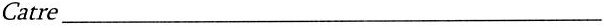 (denumirea autoritatii contractante si adresa completa)Cu privire la contractul de achizitie publica .................... (denumirea contractului si numarul),incheiat intre ............................, in calitate de Furnizor, si .. . .. ... .. ... ......... ....in calitate deAchizitor, ne obligam prin prezenta sa platim in favoarea Autoritatii Contractante, pana la concurentasumeide[X.XX:X,XX:]LEI,reprezentand........%dinvaloareacontractului,faraTVA, (sau[X.XXX:,XX]euronumaipentrusocietatibancarecarenuemitinlei)respectiv,oricesuma ceruta de aceasta insotita de o declaratie cu privire la neindeplinirea obligatiilor ce revin Prestatorului, astfel cum sunt acestea prevazute in contractul de achizitie publica mai sus mentionat.Plata se va face neconditionat, respectiv la prima cerere a beneficiarului, pe baza declaratiei acestuia cu privire la culpa persoanei garantate.Prezentagarantieintrainvigoaresiare efectincepandcudatade[ZZ.LL.AAAA]/datasemnarii contractului.Garantia nu poate fi restituita Furnizorului decat cu acordul scris al Achizitorului.In cazul in care partile contractante sunt de acord sa prelungeasca perioada de valabilitate a garantiei sau sa modifice unele prevederi contractuale care au efecte asupra angajamentului bancii, se va obtine acordul nostru prealabil;ParafatadeBanca........................inziua..........luna..........anul......... (semnaturaautorizata)Nume:……………………… Functie:………………………FORMULAR 14Operator economic__________________  (denumirea/numele)PROPUNEREA TEHNICĂ1.Detalierea caracteristicilor tehnice ale bunurilor ofertate. O prezentare a principalelor elemente ale caracteristicilor tehnice detinute de produsele ce urmeaza a fi furnizate. Pentru a facilita procesul de evaluare tehnica a ofertelor, ofertantii vor evidentia separat caracteristicile tehnice minimale solicitate în caietul de sarcini.Specificatiile tehnice si de calitate aferente produselor ofertate, incluse in propunerea tehnica, trebuie sa fie sustinute obligatoriu de documentatii originale integrale si actuale (sau copii ale documentatiilor originale) – brosuri, pliante, prospecte, fise tehnice, carti tehnice, etc. emise de producator, semnate de ofertant si certificate conform cu originalul, insotite de traducerea autorizata in limba romana; se va indica exact pozitia din prospectul/fisa tehnica/manualul, etc. de la producator, atasate la propunere, care confirma indeplinirea acelei cerinte de catre produsul ofertat. Orice specificatie tehnica ce nu poate fi demonstrata prin aceste metode nu va fi luata in considerare si se va considera ca produsul ofertat nu indeplineste cerinta solicitata.2. Declaratie privind garantia acordata. Se vor respecta conditiile de mediu, social si cu privire la relatiile de munca pe toata durata de îndeplinire a contractului de furnizare bunuri. Se va prezenta o declaratie pe proprie raspundere în acest sens; Informatii detaliate privind reglementarile care sunt în vigoare la nivel national si se refera la conditiile de munca si protectia muncii, securitatii si sanatatii în munca, se pot obtine de la Inspectia Muncii sau de pe site-ul: http://www.inspectmun.ro/legislatie/legislatie.html.Ofertantul înțelege că trebuie:să respecte toate legile în vigoare care interzic utilizarea muncii forțate sau obligatorii,b. să asigure angajaților condiții de muncă, inclusiv plata salariilor și a beneficiilor, în conformitate cu toate legile în vigoare,c. să se asigure că toți angajații săi îndeplinesc cerințele legale referitoare la vârsta de muncă solicitată în țara de angajare.Respectarea acestor cerințe este o condiție obligatorie pentru atribuirea Contractului.În cazul unei asocieri, aceasta declaratie va fi prezentata în numele asocierii de catre asociatul desemnat lider.Informatii privind reglementarile care sunt în vigoare la nivel national si se refera la conditiile de mediu, se pot obtine de la Agentia Nationala pentru Protectia Mediului sau de pe site-ul: http://www.anpm.ro/web/guest/legislatie. Orice referire din cuprinsul prezentei documentatii de atribuire (inclusiv a caietului de sarcini), prin care se indica o anumita origine, sursa, productie, un procedeu special, o marca de fabrica sau de comert, un brevet de inventie si/sau o licenta de fabricatie se va citi si interpreta ca fiind însotita de mentiunea “sau echivalent”.Propunerea tehnica va fi semnata de persoane imputernicite ale operatorului economic - va avea un caracter ferm si obligatoriu din punct de vedere al continutului pe toata perioada de valabilitate stabilita de autoritatea contractanta. Propunerea de contract va fi insusita integral de catre ofertant. Acesta va depune odata cu oferta o declaratie privind insusirea clauzelor contractuale, semnata si stampilata de catre reprezentantul legal. Orice operator economic are dreptul de a solicita clarificari cu privire la clauzele contractuale obligatorii. Astfel, daca un operator economic considera ca anumite clauze ii sunt in defavoare, va solicita autoritatii contractante clarificari, inclusiv modificarea lor, astfel incat daca aceste clauze vor fi amendate/modificate ele sa fie aduse la cunostinta tuturor operatorilor economici interesati, inainte de data-limita de depunere a ofertelor. Prin urmare, clauzele contractuale obligatorii.Nr. Crt.Numele si prenumeleFunctiaSABAU CATALINPRIMARPOSTOLACHE LENUTAVICEPRIMARBORDEIANU ELENA SECRETAR GENERAL AL COMUNEIGOLEANU ELENACONTABILSERBAN SIMONA NICOLETA RESPONSABIL ACHIZITII PUBLICE ABABEI CARMEN CONSILIER LOCAL CERNEA MIHAI ANDREICONSILIER LOCALCRACIUN NECULAICONSILIER LOCALDAVID PETRICACONSILIER LOCALFORCOS DANIELCONSILIER LOCALFORCOS PAUL ADRIANCONSILIER LOCAL LENGHEN IULIANCONSILIER LOCALMITITELU IONELCONSILIER LOCALMITITELU LIVIUCONSILIER LOCALPALAU PAUL REMUSCONSILIER LOCALPULUC VASILECONSILIER LOCAL SASCAU PAULCONSILIER LOCALUNGUREANU PETREACONSILIER LOCALVACARU PETREA CONSILIER LOCALNr.crtDenumireU.M.Cant.Pret unitarLeiFara TVAValoareLeiFara TVA1Acordeonbuc12Chitarabuc13Cimpoibuc14Clarinetbuc15Flautbuc46Fluierbuc47Mandolinabuc18Naibuc49Orgabuc110Pianbuc111Saxofonbuc112Tambalbuc113Tobe si percutiebuc114Trombonbuc115Trompetabuc116Vioarabuc2TOTAL	Lei:Euro:........%asociati	lei:........%subcontractanti	lei:TOTAL	Lei:Euro:........%asociati	euro:........ % subcontractanti euro:Nr.Cl1.Data de livrare/Perioada de timp exprimata in zile calendaristicenecesara  fiecarei livrariNr.Cl1.Denumirea produsuluiCantitatea(U.M.)Data de livrare/Perioada de timp exprimata in zile calendaristicenecesara  fiecarei livrari112.......... ... ....ETC.